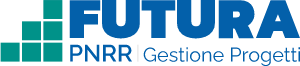 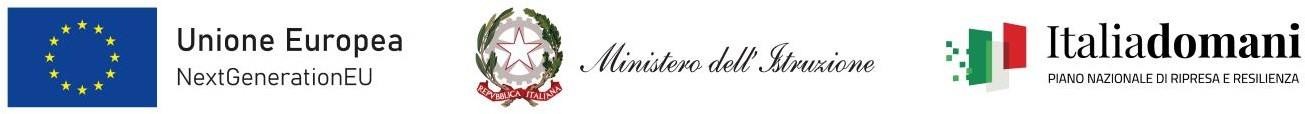 OGGETTO: Avviso interno ai sensi dell’art. 51 del CCNL per la selezione di una figura professionale esperta per il supporto tecnico operativo specialistico finalizzato alla realizzazione del progetto e al raggiungimento dei target e milestone . Piano Nazionale Di Ripresa E Resilienza - Missione 4: Istruzione E Ricerca - Componente 1 Potenziamento dell’offerta dei servizi di istruzione: dagli asili nido alle Università Investimento 3.2: Scuola 4.0 - Azione 2 - Next generation labs – Laboratori per le professioni digitali del futuroCNP: M4C1I3.2-2022-962-P-16369 CUP: J94D22003110006IL DIRIGENTE SCOLASTICOVISTO il Decreto Legislativo 30 marzo 2001, n. 165 recante "Norme generali sull'ordinamento del lavoro alle dipendenze della Amministrazioni Pubbliche" e ss.mm.ii.;VISTO il DPR 275/99, concernente norme in materia di autonomia delle istituzioni scolasticheVISTO il decreto del Presidente del Consiglio dei Ministri del 30 settembre 2020 n. 166, recante “Regolamento concernente l’organizzazione del Ministero dell’Istruzione”;VISTA la circolare della Funzione Pubblica n.2/2008;VISTO che ai sensi dell’art. 45 del D.I. 129/2018, l’istituzione scolastica può stipulare contratti di prestazione d’opera con esperti per particolari attività ed insegnamenti, al fine di garantire l’arricchimento dell’offerta formativa, nonché la realizzazione di specifici programmi di ricerca e di sperimentazioneVISTO la circolare n° 2 del 2 febbraio 2009 del Ministero del Lavoro che regolamenta i compensi, gli aspetti fiscali E contributivi per gli incarichi ed impieghi nella P.A.VISTO	il regolamento (UE) 2018/1046 del 18 luglio 2018, che stabilisce le regole finanziarie applicabili al bilancio generale dell’Unione, che modifica i regolamenti (UE) n. 1296/2013, n. 1301/2013, n.1303/2013, n. 1304/2013, n. 1309/2013, n. 1316/2013, n. 223/2014, n. 283/2014 e la decisione n.541/2014/UE e abroga il regolamento (UE, Euratom) n. 966/2012;VISTO		regolamento (UE) 12 febbraio 2021, n. 2021/241, che istituisce il dispositivo per la ripresa e la resilienza;VISTO il regolamento (UE) 2021/1060 del Parlamento europeo e del Consiglio del 24 giugno 2021;VISTO il regolamento delegato (UE) 2021/2105 della Commissione del 28 settembre 2021, che integra il regolamento (UE) 2021/241 del Parlamento europeo e del Consiglio, che istituisce il dispositivo per la ripresa e la resilienza, definendo una metodologia per la rendicontazione della spesa sociale;VISTO il Piano nazionale di ripresa e resilienza (PNRR), la cui valutazione positiva è stata approvata con Decisione del Consiglio ECOFIN del 13 luglio 2021 e notificata all’Italia dal Segretariato generale del Consiglio con nota LT161/21, del 14 luglio 2021 e, in particolare, la Missione 4 – Istruzione e Ricerca – Componente 1 – Potenziamento dell’offerta dei servizi di istruzione: dagli asili nido alle Università – Investimento 1.3 “Piano per le infrastrutture per lo sport nelle scuole”;VISTO il decreto del Ministro dell’istruzione 14 giugno 2022, n. 161, con il quale è stato adottato il “Piano Scuola 4.0” in attuazione della linea di investimento 3.2 “Scuola 4.0: scuole innovative, cablaggio, nuovi ambienti di apprendimento e laboratori” nell’ambito della Missione 4 – Componente 1 – del Piano nazionale di ripresa e resilienza, finanziato dall’Unione europea – Next Generation EU;VISTO Allegato 1 - Riparto delle risorse alle istituzioni scolastiche in attuazione del Piano “Scuola 4.0” e della linea di investimento 3.2 “Scuola 4.0", Azione 2 - Next generation labs – Laboratori per le professioni digitali del futuroVISTO le istruzioni operative dell’Unità di missione per il PNRR del Ministero dell’istruzione e del merito prot.n. 107624 del 21 dicembre 2022;VISTO l’atto di concessione prot. n° 48965 del 18/03/2023 che costituisce formale autorizzazione all’avvio del progetto e contestuale autorizzazione alla spesaPRESO ATTO	della nota prot. 4302 del 14/01/2023 Chiarimenti E F.A.Q.PRESO ATTO		in particolare della FAQ n° 04 che delinea il ruolo delle figure retribuibili nella voce dei costi di progettazioneVISTO l’articolo 53 del Dlgs. 165/2001 che al comma 2 declina: “Le pubbliche amministrazioni non possono conferire ai dipendenti incarichi, non compresi nei compiti e doveri di ufficio, che non siano espressamente previsti o disciplinati da legge o altre fonti normative, o che non siano espressamente autorizzati.VISTO le note operative prot. n° 107624 del 21/12/2022 che a pagina 13 ultimo capoverso declinano “Le spese di progettazione e tecnico-operative, rendicontabili fino a un massimo del 10% del finanziamento del progetto, ricomprendono i costi del personale individuato e specificamente incaricato per lo svolgimento di attività tecniche quali la progettazione degli spazi e degli allestimenti, il collaudo tecnico e amministrativo, altre attività tecnico-operative strettamente finalizzate alla realizzazione del progetto e al conseguimento dei relativi target e milestone.”VISTO le note operative prot. n° 107624 del 21/12/2022 che a pagina 14 capoverso 4 declinano “Ai sensi dell’articolo 6, paragrafo 2 del Regolamento (UE) 2021/241, non sono ammissibili i costi relativi alle attività di preparazione, monitoraggio, controllo, audit e valutazione, in particolare: studi, analisi, attività di supporto amministrativo alle strutture operative, azioni di informazione e comunicazione, consultazione degli stakeholders, spese legate a reti informatiche destinate all’elaborazione e alloscambio delle informazioni. Non sono, altresì, ammissibili i costi relativi al funzionamento ordinario dell’istituzione scolastica, compresi i costi relativi alla rendicontazione degli interventi.CONSIDERATO che l’incarico di “Supporto Tecnico Specialistico alla esecuzione del progetto” è una attività strettamente connessa al raggiungimento di Target e Milestone del progetto in quanto trasversale alla esecuzione sul progettoDATO ATTO non suddetta attività non rientra nelle attività del funzionamento ordinario ne nei compiti istituzionali del personale della scuolaVISTA		la delibera del Consiglio d’Istituto n. 10 e successive modificazioni e integrazioni con la quale è stato approvato il P.T.O.F. per gli anni scolastici 2022/2025VISTA la Delibera del Consiglio d’Istituto n. 20 del 15 febbraio 2023 di approvazione del Programma Annuale dell’Esercizio finanziario 2023;VISTO la delibera del consiglio di istituto prot. n°151 del 05/04/2019 in merito ai titoli e competenze per la valutazione delle figure professionaliVISTA la necessità di individuare personale in possesso della necessaria esperienza e delle dovute competenze in qualità di “Supporto Tecnico Specialistico alla esecuzione del progetto” per la corretta esecuzione del progetto in oggetto:DETERMINAArt. 1 OggettoDI AVVIARE una procedura di selezione comparativa, attraverso la valutazione dei curriculum, per la selezione delle seguenti figure professionali:Per gli incarichi affidati e per le ore previste il compenso è definito in conformità con il CCNL per la categoria di appartenenzaArt. 2 Presentazione domandeLe istanze di partecipazione, redatte sull’allegato modello A, debitamente firmata in calce, corredate dall’allegato B – autovalutazione titoli e dal curriculum redatto secondo il modello europeo (anche esse debitamente firmate), e da un documento di identità in corso di validità devono pervenire, entro le ore12,00 del 29 aprile 2023 esclusivamente a mano presso la segreteria dell’istituto o a mezzo PEC . Il Curriculum Vitae deve essere numerato in ogni titolo, esperienza o formazione, per cui si richiede l’attribuzione di punteggio, e i numeri che la contraddistinguono devono essere riportati nella scheda di autovalutazione allegato.Art. 3 Cause di esclusione:saranno cause tassative di esclusione:istanza di partecipazione pervenuta oltre il termine o con mezzi non consentitiCurriculum Vitae non in formato europeoCurriculum Vitae non contenente le dichiarazioni relative agli art.38-46 del DPR 445/00, e l’autorizzazione al trattamento dei dati personaliOmissione anche di una sola firma sulla documentazioneDocumento di identità scaduto o illeggibileCurriculum vitae non numerato secondo l’art. 3Scheda valutazione titoli non riportante il rispettivo numero del curriculum secondo l’art. 3Requisiti di ammissione mancanti o non veritieriArt. 4 partecipazioneLa selezione è aperta a tutto il personale avente i requisiti di ammissione. La griglia di valutazione che costituisce anche comunicazione in merito ai criteri di ammissione e di valutazione deve essere firmata e allegata alla istanza di partecipazione insieme al CV e ad un documento di identità.In caso di assenza di candidature per una o più delle figure professionali richieste sarà a discrezione del DS indire nuovo avviso oppure ricercare all’esterno la figura professionale mancante.Art. 5 SelezioneLa selezione verrà effettuata dal Dirigente Scolastico, anche senza la nomina di apposita commissione di valutazione, attraverso la comparazione dei curriculum, in funzione delle griglie di valutazione allegate e di un eventuale colloquio informativo-motivazionale con il D.S.Gli incarichi verranno assegnati, nel rispetto dei principi di equità-trasparenza-rotazione-pari opportunità, seguendo l’ordine di graduatoria.Il Dirigente scolastico si riserva la facoltà di dividere gli incarichi, in accordo con le parti, in relazione al numero di istanze pervenute.Il Dirigente Scolastico si riserva in ogni caso la facoltà, in caso di assenza di candidature pervenute di adottare sistemi di reclutamento per le figure mancanti, all’esterno della istituzione scolasticaArt. 6 Casi particolariIn caso di candidature ritenute valide strettamente sufficienti a coprire l’incarico ovvero in qualsiasi altro caso dovesse essere ritenuta non necessaria la nomina di una commissione di valutazione, il D.S. procederà in autonomia alla assegnazione immediata dell’incaricoArt. 7 Compiti del supporto tecnico specialisticoSupporto nell’organizzare e garantire la documentabilita’ e trasparenza delle procedureSupporto nel garantire la qualita’ della progettazioneSupporto agli studi di prefattibilità del progettoSupporto nel gestire efficacemente le procedure di garaSupporto nel controllare la qualita’ ed i tempi della esecuzioneSupporto nel pianificare e controllare tempestivita’ e qualita’ degli eventuali servizi connessi alle procedureSupporto nel governare la gestione dei contrattiSupporto nello svolgimento di funzioni amministrative/gestionali del personale prepostoControllo sulla implementazione delle piattaformeControllo sulla alimentazione delle piattaformeArt. 8 Requisiti minimi di accessoVista l’elevata professionalità occorrente per la realizzazione di quanto richiesto dal progetto in oggetto saranno considerarti requisiti di accesso (almeno una dei tre requisiti):Essere in possesso di Laura magistrale in materie giuridiche o economico/finanziarieEssere in possesso di Competenze certificate in merito alla gestione di procedure ad evidenza pubblica ovvero di gestione dei contratti pubblici ovvero di gestione del personaleEssere in possesso di esperienze professionali in merito alla gestione di procedure ad evidenza pubblica ovvero di gestione dei contratti pubblici ovvero di gestione del personaleArt. 7 Responsabile del ProcedimentoAi sensi dell’art. 31 del D.Lgs 50/2016 (art. 9 e 10 del D.P.R. n.207/10), viene nominato Responsabile del Procedimento il dirigente scolastico: Prof.ssa Ardito Serafina Maria S.Il RUP Dirigente Scolastico Prof.ssa Serafina Maria S. ArditoFirmato da: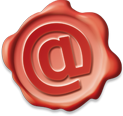 ARDITO SERAFINACodice fiscale: RDTSFN61S58A669H 22/04/2023 12:52:08ALLEGATO A istanza di partecipazione FIGURE PROFESSIONALI PNRR DISPERSIONEAl Dirigente ScolasticoIl/la sottoscritto/a 		 nato/a a	il	 codice fiscale | | | | | | | | | | | | | | | | |residente a	via			 recapito tel.		recapito cell.  	indirizzo E-Mail	indirizzo PEC 		                                                                  in servizio presso		con la qualifica di  	CHIEDEDi partecipare alla selezione per l’attribuzione dell’incarico di COMPONENTE DEL TEAM relativamente al progetto per la figura professionale di “SUPPORTO TECNICO SPECIALISTICO ALLA ESECUZIONE DEL PROGETTO”A tal fine, consapevole della responsabilità penale e della decadenza da eventuali benefici acquisiti. Nel caso di dichiarazioni mendaci, dichiara sotto la propria responsabilità quanto segue:di aver preso visione delle condizioni previste dal bandodi essere in godimento dei diritti politicidi non aver subito condanne penali ovvero di avere i seguenti provvedimenti penalidi non avere procedimenti penali pendenti, ovvero di avere i seguenti procedimenti penali pendenti:di impegnarsi a documentare puntualmente tutta l’attività svoltadi essere disponibile ad adattarsi al calendario definito dal Gruppo Operativo di Pianodi non essere in alcuna delle condizioni di incompatibilità con l’incarico previsti dalla norma vigentedi avere la competenza informatica l’uso della piattaforma on line “Gestione progetti PNRR” Data		firma	 Si allega alla presenteDocumento di identità in fotocopiaAllegato B (griglia di valutazione)Curriculum VitaeN.B.: La domanda priva degli allegati e non firmati non verrà presa in considerazioneDICHIARAZIONI AGGIUNTIVEIl/la sottoscritto/a, AI SENSI DEGLI ART. 46 E 47 DEL DPR 28.12.2000 N. 445, CONSAPEVOLE DELLA RESPONSABILITA' PENALE CUI PUO’ ANDARE INCONTRO IN CASO DI AFFERMAZIONI MENDACI AI SENSI DELL'ART. 76 DEL MEDESIMO DPR 445/2000 DICHIARA DI AVERE LA NECESSARIA CONOSCENZA DELLA PIATTAFORMA PNRR E DI QUANT’ALTRO OCCORRENTE PER SVOLGERE CON CORRETTEZZA TEMPESTIVITA’ ED EFFICACIA I COMPITI INERENTI LA FIGURA PROFESSIONALE PER LA QUALE SI PARTECIPA OVVERO DI ACQUISIRLA NEI TEMPI PREVISTI DALL’INCARICOData	firma 	Il/la sottoscritto/a, ai sensi della legge 196/03, autorizza e alle successive modifiche e integrazioni GDPR 679/2016, autorizza l’istituto	al trattamento dei dati contenuti nella presente autocertificazione esclusivamente nell’ambito e per i fini istituzionali della Pubblica AmministrazioneData	firma 	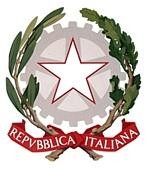 LICEO CLASSICO STATALE “A. CASARDI” LICEO DELLE SCIENZE UMANELICEO MUSICALEVia F.do d’Aragona, 100 – 76121 BARLETTA Tel. 0883531121Cod. Fisc. 81003450723	Cod. Univoco UFS8DQ Sito web https://liceocasardi.edu.ite-mail: bapc01000r@istruzione.it – bapc01000r@pec.istruzione.it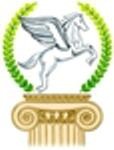 Ruolon° figure richiesteOre di impegnoaa.ss. 2022/2024“Supporto Tecnico Specialistico alla esecuzione del progetto”1100ALLEGATO B: GRIGLIA DI VALUTAZIONE DEI TITOLI PER COMPONENTI DEL“SUPPORTO TECNICO SPECIALISTICO ALLA ESECUZIONE DEL PROGETTO”ALLEGATO B: GRIGLIA DI VALUTAZIONE DEI TITOLI PER COMPONENTI DEL“SUPPORTO TECNICO SPECIALISTICO ALLA ESECUZIONE DEL PROGETTO”ALLEGATO B: GRIGLIA DI VALUTAZIONE DEI TITOLI PER COMPONENTI DEL“SUPPORTO TECNICO SPECIALISTICO ALLA ESECUZIONE DEL PROGETTO”ALLEGATO B: GRIGLIA DI VALUTAZIONE DEI TITOLI PER COMPONENTI DEL“SUPPORTO TECNICO SPECIALISTICO ALLA ESECUZIONE DEL PROGETTO”ALLEGATO B: GRIGLIA DI VALUTAZIONE DEI TITOLI PER COMPONENTI DEL“SUPPORTO TECNICO SPECIALISTICO ALLA ESECUZIONE DEL PROGETTO”ALLEGATO B: GRIGLIA DI VALUTAZIONE DEI TITOLI PER COMPONENTI DEL“SUPPORTO TECNICO SPECIALISTICO ALLA ESECUZIONE DEL PROGETTO”Criteri di ammissione:essere personale interno per tutto il periodo dell’incaricoessere in possesso dei requisiti (almeno uno) di cui all’articolo 8Criteri di ammissione:essere personale interno per tutto il periodo dell’incaricoessere in possesso dei requisiti (almeno uno) di cui all’articolo 8Criteri di ammissione:essere personale interno per tutto il periodo dell’incaricoessere in possesso dei requisiti (almeno uno) di cui all’articolo 8Criteri di ammissione:essere personale interno per tutto il periodo dell’incaricoessere in possesso dei requisiti (almeno uno) di cui all’articolo 8Criteri di ammissione:essere personale interno per tutto il periodo dell’incaricoessere in possesso dei requisiti (almeno uno) di cui all’articolo 8Criteri di ammissione:essere personale interno per tutto il periodo dell’incaricoessere in possesso dei requisiti (almeno uno) di cui all’articolo 8L' ISTRUZIONE, LA FORMAZIONENELLO SPECIFICO DIPARTIMENTO IN CUI SI CONCORREL' ISTRUZIONE, LA FORMAZIONENELLO SPECIFICO DIPARTIMENTO IN CUI SI CONCORREL' ISTRUZIONE, LA FORMAZIONENELLO SPECIFICO DIPARTIMENTO IN CUI SI CONCORREn. riferimento del curriculumda compilare a cura del candidatoda compilare a cura della commissioneA1. LAUREA INERENTE ALPUNTIRUOLO SPECIFICO (vecchioordinamento o magistrale)Verrà66/80	punti 11valutata81/95	punti 1296/110	punti 13una solalaurea15 max110 con lode	punti 15A2. LAUREA INERENTE ALVerrà valutata una sola laureaRUOLO SPECIFICOVerrà valutata una sola laurea(triennale, in alternativa al puntoVerrà valutata una sola laureaA1)Verrà valutata una sola laurea66/80	punti 7Verrà valutata una sola laurea1081/95	punti 8Verrà valutata una sola laurea96/110	punti 9Verrà valutata una sola laurea110 con lode	punti 10Verrà valutata una sola laureaA3. DIPLOMA (in alternativa ai punti A1 e A2)Verrà valutato un solodiploma5LE CERTIFICAZIONI OTTENUTE NELLO SPECIFICO SETTORE IN CUI SI CONCORRELE CERTIFICAZIONI OTTENUTE NELLO SPECIFICO SETTORE IN CUI SI CONCORRELE CERTIFICAZIONI OTTENUTE NELLO SPECIFICO SETTORE IN CUI SI CONCORREB1. COMPETENZE I.C.T.CERTIFICATE riconosciute dal MIURMax 1 cert.5 puntiLE ESPERIENZENELLO SPECIFICO SETTORE IN CUI SI CONCORRELE ESPERIENZENELLO SPECIFICO SETTORE IN CUI SI CONCORRELE ESPERIENZENELLO SPECIFICO SETTORE IN CUI SI CONCORREC1. CONOSCENZESPECIFICHE documentate attraverso esperienze lavorative professionali, pubbliche o private, di gestione delle procedure di affidamento, di gestione economico finanziaria di progetti, di ogni altra attività riguardante latematica dell’incarico – FDR POC – PON FSE/FESRMax 104 punti cad.C2. CONOSCENZE SPECIFICHE DELL'ARGOMENTO (documentateattraverso pubblicazioni sull’argomento)Max 52 punti cad.C3. CONOSCENZE SPECIFICHE DELL'ARGOMENTO (documentate attraverso esperienze lavorative professionali, pubbliche o private, di supporto al RUP (minimo 20ore)Max 52 punti cad.C4. CONOSCENZE SPECIFICHE DELL'ARGOMENTO documentate attraverso esperienze di relatore/formatore in corsi inerenti alla tematicadell’incarico e/o PON FSE/FESR – INDIRE - MIURMax 52 punti cad.C4. CONOSCENZE SPECIFICHE DELL'ARGOMENTO (documentateattraverso corsi seguiti con rilascio attestato min. 12 ore)Max 52 punti cad.TOTALE MAX 100TOTALE MAX 100TOTALE MAX 100